										Katholisches Rundfunkreferat beim WDR 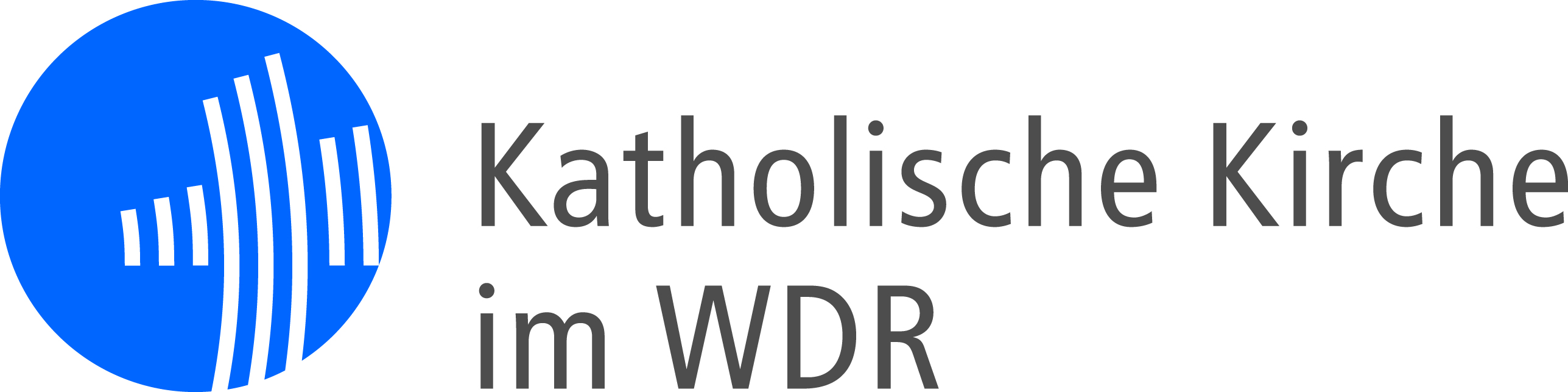 Wallrafplatz 750667 KölnTel.	0221 / 91 29 781Fax	0221 / 27847406www.kirche-im-wdr.de  									e-mail: info@katholisches-rundfunkreferat.deDie Text-Rechte liegen bei den Autoren und beim Katholischen Rundfunkreferat. Verwendung nur zum privaten Gebrauch!Erste LesungApg 7, 55-60Erste LesungApg 7, 55-60Lesung aus der Apostelgeschichte.In jenen Tagen blickte Stephanus, erfüllt vom Heiligen Geist, zum Himmel empor, sah die Herrlichkeit Gottes und Jesus zur Rechten Gottes stehen und rief: Ich sehe den Himmel offen und den Menschensohn zur Rechten Gottes stehen.Da erhoben sie ein lautes Geschrei, hielten sich die Ohren zu, stürmten gemeinsam auf ihn los, trieben ihn zur Stadt hinaus und steinigten ihn. Die Zeugen legten ihre Kleider zu Füßen eines jungen Mannes nieder, der Saulus hieß.So steinigten sie Stephanus; er aber betete und rief: Herr Jesus, nimm meinen Geist auf!Dann sank er in die Knie und schrie laut: Herr, rechne ihnen diese Sünde nicht an! Nach diesen Worten starb er.Lesung aus der Apostelgeschichte.In jenen Tagen blickte Stephanus, erfüllt vom Heiligen Geist, zum Himmel empor, sah die Herrlichkeit Gottes und Jesus zur Rechten Gottes stehen und rief: Ich sehe den Himmel offen und den Menschensohn zur Rechten Gottes stehen.Da erhoben sie ein lautes Geschrei, hielten sich die Ohren zu, stürmten gemeinsam auf ihn los, trieben ihn zur Stadt hinaus und steinigten ihn. Die Zeugen legten ihre Kleider zu Füßen eines jungen Mannes nieder, der Saulus hieß.So steinigten sie Stephanus; er aber betete und rief: Herr Jesus, nimm meinen Geist auf!Dann sank er in die Knie und schrie laut: Herr, rechne ihnen diese Sünde nicht an! Nach diesen Worten starb er.Zweite LesungOffb 22, 12-14.16-17.20Lesung aus der Offenbarung des Johannes.Ich, Johannes, hörte eine Stimme, die zu mir sprach: Siehe, ich komme bald, und mit mir bringe ich den Lohn, und ich werde jedem geben, was seinem Werk entspricht.Ich bin das Alpha und das Omega, der Erste und der Letzte, der Anfang und das Ende.Selig, wer sein Gewand wäscht: Er hat Anteil am Baum des Lebens, und er wird durch die Tore in die Stadt eintreten können.Ich, Jesus, habe meinen Engel gesandt als Zeugen für das, was die Gemeinden betrifft. Ich bin die Wurzel und der Stamm Davids, der strahlende Morgenstern.Der Geist und die Braut aber sagen: Komm! Wer hört, der rufe: Komm! Wer durstig ist, der komme. Wer will, empfange umsonst das Wasser des Lebens.Er, der dies bezeugt, spricht: Ja, ich komme bald. - Amen. Komm, Herr Jesus!EvangeliumJoh 17, 20-26In jener Zeit erhob Jesus seine Augen zum Himmel und betete: Heiliger Vater, ich bitte nicht nur für diese hier, sondern auch für alle, die durch ihr Wort an mich glauben.Alle sollen eins sein: Wie du, Vater, in mir bist und ich in dir bin, sollen auch sie in uns sein, damit die Welt glaubt, dass du mich gesandt hast.Und ich habe ihnen die Herrlichkeit gegeben, die du mir gegeben hast; denn sie sollen eins sein, wie wir eins sind, ich in ihnen und du in mir. So sollen sie vollendet sein in der Einheit, damit die Welt erkennt, dass du mich gesandt hast und die Meinen ebenso geliebt hast wie mich.Vater, ich will, dass alle, die du mir gegeben hast, dort bei mir sind, wo ich bin. Sie sollen meine Herrlichkeit sehen, die du mir gegeben hast, weil du mich schon geliebt hast vor der Erschaffung der Welt.Gerechter Vater, die Welt hat dich nicht erkannt, ich aber habe dich erkannt, und sie haben erkannt, dass du mich gesandt hast.Ich habe ihnen deinen Namen bekannt gemacht und werde ihn bekannt machen, damit die Liebe, mit der du mich geliebt hast, in ihnen ist und damit ich in ihnen bin.